Additional Data : US versionFor each of the following statements, please rate your feelings as spontaneously as possible by marking a vertical line from 0 for “No, not at all” to 10 for “Yes, all the time.”If you think a statement does not apply to you, mark your line on the zero.Currently, I feel like I’m happy again.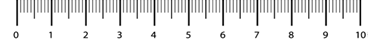 Currently, I feel like I have a positive outlook.Currently, I feel at peace.Currently, I am enjoying taking care of myself.Currently, I feel in tune with myself.Currently, I know how to reflect my best self.Currently, I feel like I’m taking better care of myself.Currently, I feel listened to.Currently, I feel like I am actively involved in the management of my care.Currently, I feel like I’ve learned to take better care of myself.Currently, I feel like I am motivated to fight against my illness.Additional Data : French versionPour chacune des affirmations suivantes, évaluez le plus spontanément possible votre ressenti en plaçant un trait vertical de 0 pour « non pas du tout » à 10 pour « oui en permanence ».Si vous pensez ne pas être concerné(e) par une affirmation, placez votre trait sur le zéro.Actuellement, j'ai le sentiment d'avoir retrouvé le sourireActuellement, j'ai le sentiment d'avoir bon moralActuellement, je me sens en paixActuellement, j'ai plaisir à prendre soin de moiActuellement, je me sens en phase avec moiActuellement, je sais me mettre à mon avantageActuellement, j'ai le sentiment de mieux prendre soin de moiActuellement, je me sens écouté(e)Actuellement, j'ai le sentiment d'être acteur (actrice) de mon parcours de soinActuellement, j'ai le sentiment d'avoir appris à mieux m'occuper de moiActuellement, j'ai le sentiment d'être combatif(ve) face à la maladie